الجمهورية الجزائرية الديمقراطية الشعبية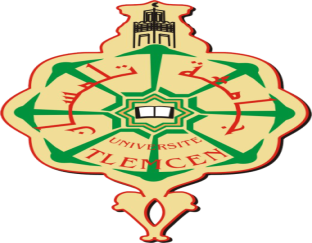 وزارة التعليم العالي و البحث العلمي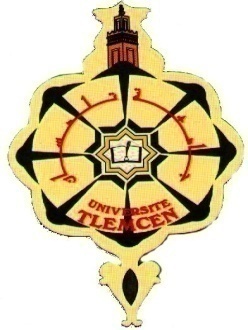 جامعة أبو بكر بلقايد– تلمسانكلية علوم الطبيعة والحياة وعلوم الأرض والكوناستمارة الترشح لعضوية المجلس التأديبي (بالنسبة للطلبة)اللقب و الإسم : ...................................................................................التخصص/الشعبة : ..........................................................................                           القسم :  ..........................................................................الهاتف :  ........................................................................البريد الإلكتروني : ...........................................................أرغب في الترشح لعضوية المجلس التأديبي :للكلية*للقسم**تلمسان في : ...........................إمضاء المترشح...................................* توضع إستمارة الترشح على مستوى نيابة العمادة المكلفة بالدراسات و المسائل المتعلقة بالطلبة* * توضع إستمارة الترشح على مستوى القسم المعني